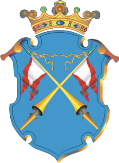 Республика КарелияАДМИНИСТРАЦИЯ  КААЛАМСКОГО СЕЛЬСКОГО ПОСЕЛЕНИЯ	ПОСТАНОВЛЕНИЕ	 29 ноября  2019 г.                                                                                         № 38О внесении измененийв порядок ведения реестра расходных обязательств                                           	В соответствии со статьей 87 ч.5 Бюджетного кодекса Российской Федерации, статьей 53 Федерального закона от 06.10.2003 года «Об общих принципах организации местного самоуправления в Российской Федерации»  Администрация Кааламского сельского поселения постановляет:Внести изменения и дополнения в Порядок ведения реестра расходных обязательств Кааламского сельского поселения, утвержденный постановлением администрации Кааламского сельского поселения от 06.03.2014 г. № 10 (далее - Порядок), согласно приложению № 1Постановление вступает в силу со дня подписания и распространяет свое действие на период с 01.01.2019г.Контроль за исполнением настоящего Постановления оставляю за собой.Глава Кааламского сельского поселения                                         А.М.МищенкоПриложение № 1 к постановлению № 38 от 29.11.2019г.1.	Внести в Порядок следующие изменения и дополнения:1.1. В пунктах 7,10,11,13 слова по тексту «Финансовое управление Сортавальского муниципального района» заменить словами: «Администрация Кааламского сельского поселения».1.2. Пункт 1 дополнить следующим содержанием:«Порядок разработан в соответствии с:- Бюджетным кодексом Российской Федерации;-Приказом Минфина России от 10 августа 2018 г. N 167н «Об утверждении Порядка представления реестров расходных обязательств субъектов Российской Федерации, сводов реестров расходных обязательств муниципальных образований, входящих в состав субъекта Российской Федерации, и признании утратившим силу приказа Министерства финансов Российской Федерации от 31 мая 2017 г. N 82н»;- методическими рекомендациями по заполнению форм реестров расходных обязательств субъектов Российской Федерации и сводов реестров расходных обязательств муниципальных образований входящих в состав субъекта Российской Федерации;- приказом Министерства финансов Республики Карелия от 08 апреля 2016 года № 100 "Об утверждении Порядка представления реестров расходных обязательств муниципальных образований Республики Карелия в Министерство финансов Республики Карелия".Порядок заполнения реестра расходных обязательств;- Постановлением администрации Сортавальского муниципального района от 21.04.2016г. №40 «Об утверждении Порядка ведения реестра расходных обязательств Сортавальского муниципального района».Пункт 8 порядка изложить в следующей редакции:«8. Реестр расходных обязательств, а также фрагменты реестра расходных обязательств должны содержать следующую информацию:а) наименование финансового органа;б) наименование бюджета;в) должность руководителя финансового органа;г) фамилию, имя, отчество (при наличии) руководителя финансового органа;д) должность, фамилию, имя, отчество (при наличии) исполнителя, ответственного за формирование реестра субъекта Российской Федерации и (или) свода реестров муниципальных образований;е) номер телефона с указанием кода города и адреса электронной почты исполнителя, ответственного за формирование реестра;ж) дату подписания руководителем финансового органа;з) наименования полномочий, расходных обязательств;и) реквизиты федеральных законов, указов Президента Российской Федерации, нормативных правовых актов Правительства Российской Федерации, нормативных правовых (правовых) актов федеральных органов исполнительной власти, соглашений (договоров) Российской Федерации, законов субъекта Российской Федерации, нормативных правовых актов субъекта Российской Федерации, определяющих основания возникновения расходных обязательств субъекта Российской Федерации (муниципальных образований);к) код раздела, подраздела бюджетной классификации Российской Федерации, по которому отражаются расходные обязательства;л) объем средств на исполнение расходного обязательства (отчетный финансовый год (план, факт), текущий финансовый год (план), очередной финансовый год (прогноз), плановый период (прогноз на два года);м) объем средств на исполнение расходного обязательства исходя из оценки стоимости расходного обязательства (отчетный финансовый год, текущий финансовый год, очередной финансовый год);н) методика расчета оценки стоимости расходного обязательства».1.4.  Пункт 9 изложить в следующей редакции:«9. Порядок заполнения реестра.9.1. Реестр расходных обязательств и фрагмент реестра расходных обязательств составляются по формам таблиц №1и №2,  согласно приложению к настоящему Порядку. Для удобства составления реестра могут использоваться дополнительные таблицы как приложения к Порядку: «Полномочия», «Виды НПА», «НПА», «Методы оценки», «Оценка стоимости», «Указы и ГП РФ», «Финансирование по ГП РФ».9.2. В графе 1 (табл.№1) реестра расходных обязательств сельского поселения указывается код полномочия.9.3. В графе 2 (табл.№1)  реестра расходных обязательств сельского поселения указываются наименования расходного обязательства, вопроса местного значения муниципального образования, права, полномочия органа местного самоуправления муниципального образования.9.4. Заполнение граф 1, 2 (табл.№1) реестра расходных обязательств осуществляется в соответствии со справочником кодов и наименований расходных обязательств, размещаемых на официальном сайте Министерства финансов Российской Федерации.9.5. В графах 3-9 (табл.№1) по каждому расходному обязательству последовательно приводится информация о нормативных правовых актах, договорах, соглашениях, являющихся основанием возникновения расходного обязательства и (или) определяющих порядок исполнения и финансового обеспечения расходного обязательства.9.6. Не подлежат указанию в графах 3-9 (табл.№1) реестра расходных обязательствв качестве нормативного правового регулирования нормативные правовые акты, не устанавливающие конкретных обязательств по осуществлению расходов из бюджетов:- Конституция Российской Федерации, Устав (Конституция) субъекта Российской Федерации.- Гражданский кодекс Российской Федерации, за исключением норм главы 59 «Обязательства вследствие причинения вреда»;- Бюджетный кодекс Российской Федерации, законы Республики Карелия, регламентирующие бюджетное устройство и бюджетный процесс;- Федеральный закон от 05.04.2013 № 44-ФЗ «О контрактной системе в сфере закупок товаров, работ, услуг для обеспечения государственных и муниципальных нужд»;- законы Республики Карелия, устанавливающие структуру и полномочия органов государственной власти Республики Карелия;- законы Республики Карелия о бюджете на тот или иной финансовый год, решения Советов поселений о местном бюджете на тот или иной финансовый год (за исключением расходных обязательств по предоставлению межбюджетных трансфертов);- проекты нормативных правовых актов;- нормативные правовые акты федеральных органов исполнительной власти, исполнительных органов государственной власти Республики Карелия и нормативные правовые акты Поселений Сортавальского муниципального района, за исключением случаев, когда отсутствуют иные нормативные правовые акты, в соответствии с которыми расходное обязательство возникло, осуществляется и финансируется;- акты ненормативного характера;- государственные (муниципальные) программы, вне зависимости от вида утвердившего их акта (нормативного правового акта или иного акта).-государственная (муниципальная) программа, утвержденная нормативным правовым актом, является основанием возникновения расходных обязательств только при определении размеров законодательно обусловленных публичных нормативных обязательств или при установлении порядка их индексации;- договоры гражданско-правового характера.9.7. Если к одному расходному обязательству относится несколько региональных НПА, необходимо обеспечить сопоставимость данных по всем графам информации, касающейся соответствующего расходного обязательства.По каждому расходному обязательству рекомендуется приводить до 2-3 региональных НПА, являющихся основанием возникновения расходного обязательства и (или) определяющих порядок исполнения и финансового обеспечения расходного обязательства.9.8. В графе 1 (табл.№2) реестра расходных обязательств сельского поселения указывается код полномочия.9.9. В графе 2 (табл.№2)  реестра расходных обязательств сельского поселения указываются наименования расходного обязательства, вопроса местного значения муниципального образования, права, полномочия органа местного самоуправления муниципального образования.9.10. В графе 3 (табл.№2)  реестра расходных обязательств указываются коды раздела и подраздела классификации расходов бюджета в соответствии с кодами бюджетной классификации Российской Федерации, действующими на момент представления реестра расходных обязательств.9.11. В графе 4 (табл.№2) реестра расходных обязательств сельского поселения указывается уровень бюджета.9.12. В графах 5-11 (табл.№2) указывается объем средств на исполнение расходного обязательства , который определяется:9.12.1. Для граф 5-6 - в соответствии с отчетом об исполнении бюджета сельского поселения за отчетный год;9.12.2. Для граф 7-10 на основании объемов финансирования, предусмотренных в действующей редакции решения сельского поселения о бюджете сельского поселения на текущий год (на текущий год и на плановый период), либо в уточненной сводной бюджетной росписи;9.12.3. Для графы 11 - в соответствии с одним из следующих методов:-нормативный метод - определение объема расходов в плановом периоде, исходя из нормативов, утвержденных в соответствующих нормативных правовых актах;-метод индексации - определение объема расходов в плановом периоде путем индексации объемов расходов текущего периода;-плановый метод - установление объема расходов в плановом периоде непосредственно в соответствующих нормативных правовых актах.Допускается использование иных методов расчета объема средств на исполнение расходного обязательства в плановом периоде».В пункте 10:- а абзаце 1 исключить из текста цифру «2»;- в подпункте 1 слово «мая» заменить на «апреля»; - подпункт 2 исключить.       6.  В пункте 11:-в абзаце 2 слова «31 мая» заменить на слова «15 апреля»; -абзац 3 исключить.Приложение к порядку ведения реестра расходных обязательств, утвержденному  Постановлением  № 10  от 06.03.2014 ( в редакции постановления № 38 от 29.11.2019г.) Наименование финансового органа ______________________________Наименование бюджета____________________________________Единица измерения: ___________________________________________	РЕЕСТРрасходных обязательств 	таблица №1
   таблица №2
Должность руководителя финансового органа; фамилия, имя, отчество  ___________________Должность, фамилию, имя, отчество исполнителя, 	_______________ответственного за формирование реестра и (или) свода реестров Номер телефона с указанием кода города и адреса электронной почты исполнителя, _______________ответственного за формирование реестрадата подписания руководителем финансового органа	__________________Код полномочияНаименование полномочия, расходного обязательстваПравовое основание финансового обеспечения и расходования средств (нормативные правовые акты, договоры, соглашения)Правовое основание финансового обеспечения и расходования средств (нормативные правовые акты, договоры, соглашения)Правовое основание финансового обеспечения и расходования средств (нормативные правовые акты, договоры, соглашения)Правовое основание финансового обеспечения и расходования средств (нормативные правовые акты, договоры, соглашения)Правовое основание финансового обеспечения и расходования средств (нормативные правовые акты, договоры, соглашения)Правовое основание финансового обеспечения и расходования средств (нормативные правовые акты, договоры, соглашения)Правовое основание финансового обеспечения и расходования средств (нормативные правовые акты, договоры, соглашения)Правовое основание финансового обеспечения и расходования средств (нормативные правовые акты, договоры, соглашения)Правовое основание финансового обеспечения и расходования средств (нормативные правовые акты, договоры, соглашения)Правовое основание финансового обеспечения и расходования средств (нормативные правовые акты, договоры, соглашения)Правовое основание финансового обеспечения и расходования средств (нормативные правовые акты, договоры, соглашения)Правовое основание финансового обеспечения и расходования средств (нормативные правовые акты, договоры, соглашения)Правовое основание финансового обеспечения и расходования средств (нормативные правовые акты, договоры, соглашения)Правовое основание финансового обеспечения и расходования средств (нормативные правовые акты, договоры, соглашения)Правовое основание финансового обеспечения и расходования средств (нормативные правовые акты, договоры, соглашения)Код полномочияНаименование полномочия, расходного обязательстваВид НПАНаименование вида НПАНомер документаДата документаНаименование документаДата вступления в силуСрок действияНомер статьи (подстатьи) части, пункта (подпункта), абзацаНомер статьи (подстатьи) части, пункта (подпункта), абзацаНомер статьи (подстатьи) части, пункта (подпункта), абзацаНомер статьи (подстатьи) части, пункта (подпункта), абзацаНомер статьи (подстатьи) части, пункта (подпункта), абзацаНомер статьи (подстатьи) части, пункта (подпункта), абзацаНомер статьи (подстатьи) части, пункта (подпункта), абзацаНомер статьи (подстатьи) части, пункта (подпункта), абзацаКод полномочияНаименование полномочия, расходного обязательстваВид НПАНаименование вида НПАНомер документаДата документаНаименование документаДата вступления в силуСрок действиягл.§ст.ч.п.подп.абз.прил.1234567891011121314151617Код полномочияНаименование полномочия, расходного обязательстваКод бюджетной классификации (КФСР)Уровень бюджетаОбъем средств на исполнение расходного обязательстваОбъем средств на исполнение расходного обязательстваОбъем средств на исполнение расходного обязательстваОбъем средств на исполнение расходного обязательстваОбъем средств на исполнение расходного обязательстваОбъем средств на исполнение расходного обязательстваОбъем средств на исполнение расходного обязательстваКод полномочияНаименование полномочия, расходного обязательстваКод бюджетной классификации (КФСР)Уровень бюджетаОтчетный годОтчетный годТекущий годТекущий годОчередной год (прогноз) 2020гПлановый периодПлановый периодКод полномочияНаименование полномочия, расходного обязательстваКод бюджетной классификации (КФСР)Уровень бюджетаПлан 2018гФакт 2018гПлан 2019гФакт 2019Очередной год (прогноз) 2020гОчередной год + 1 (прогноз) 2021гОчередной год + 2 (прогноз) 2022г1234567891011